Профилактика энтерококковой инфекцииПричины энтерококкаКак передается энтерококк? Для присутствия данного вида бактерий, человеку в большинстве случаев ненужно предпринимать каких-либо действий, т.к. энтерококки являются обитателями нормальной микрофлоры человека. Другое дело, что их количество внутри органов желудочно-кишечного тракта не превышает 1% от остальных микроорганизмов.Заражение энтерококком осуществляется:- при кормлении младенца грудью;- при ранениях, порезах;- употреблении инфицированных и немытых продуктов питания;- употребление пищи немытыми руками, или же контакт грязных рук с губами или слизистой рта;- несоблюдение правил личной гигиены.Проблемы со здоровьем начинаются на фоне следующих факторов:- нарушение в организме обменных процессов;- нарушения баланса микрофлоры (лакто- и бифидобактерий, которые регулируют количество энтерококков в органах пищеварения) в кишечнике, чему способствует прием антибактериальных препаратов;- гормональный дисбаланс;- снижение реактивности иммунитета, чему способствуют: переохлаждение организма, стрессы, наличие различных заболеваний (особенно инфекционного характера - ОРВИ, грипп, ОРЗ, ВИЧ-инфекция, туберкулез, сахарный диабет и другие);- неполноценное питание, с ограниченным количеством витаминов и микроэлементов.Иногда неблагоприятным фактором, способствующим развитию энтерококковых заболеваний является естественное старение человека, злоупотребление алкоголем.Симптомы энтерококкаПризнаками энтерококковой инфекции могут быть: 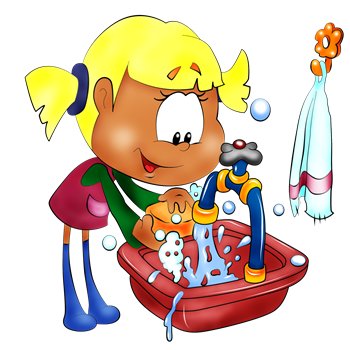 - частые позывы к мочеиспусканию;- трудности с мочеиспусканием;- резкая боль при мочеиспускании;- боль при дефекации;- изменение цвета мочи;- общая слабость, повышенная утомляемость;- депрессия.Энтерококк у грудничка вызывает следующие симптомы – диарея (понос), зловонные каловые массы, вздутие живота (метеоризм), отсутствие аппетита, повышенная нервозность и плаксивость.Начальные стадии энтерококковой инфекции обычно не дают о себе знать, поэтому, наиболее часто проблемы обнаруживаются при плановом медосмотре. При обследовании организма выявляют энтерококк в мазке, моче, экскрементах (кале).Как лечить энтерококк? Лечение энтерококка обычно состоит из следующих пунктов:- антибактериальная терапия;- укрепление иммунной системы;- восстановление нормальной микрофлоры кишечника, которая обычно нарушается при применении антибактериальных препаратов;- симптоматическая терапия;- физиотерапия;- при одновременном заболевании и другими болезнями, производится и их лечение.Профилактика энтерококка Профилактика энтерококка включает в себя следующие рекомендации:- соблюдение правил личной гигиены - перед приемом пищи обязательно тщательно мыть руки с мылом, а также не употреблять немытые продукты питания;- употребление в пищу преимущественно продукты, обогащенные витаминами и микроэлементами – овощи, фрукты, ягоды, особенно молочную продукцию, способствующую нормальной популяции в органах ЖКТ лакто- и бифидобактерий, регулирующих количество энтерококков;- избегание стрессов;- хранение своего организма от переохлаждения;- соблюдение режима работа/отдых/сон, высыпаться;- не принимать бесконтрольно лекарственные препараты, особенно антибактериального ряда;- больше двигаться, заниматься спортом;- при наличии различных заболеваний не оставлять их на самотек, чтобы они не перешли в хроническую форму.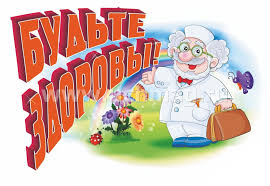 